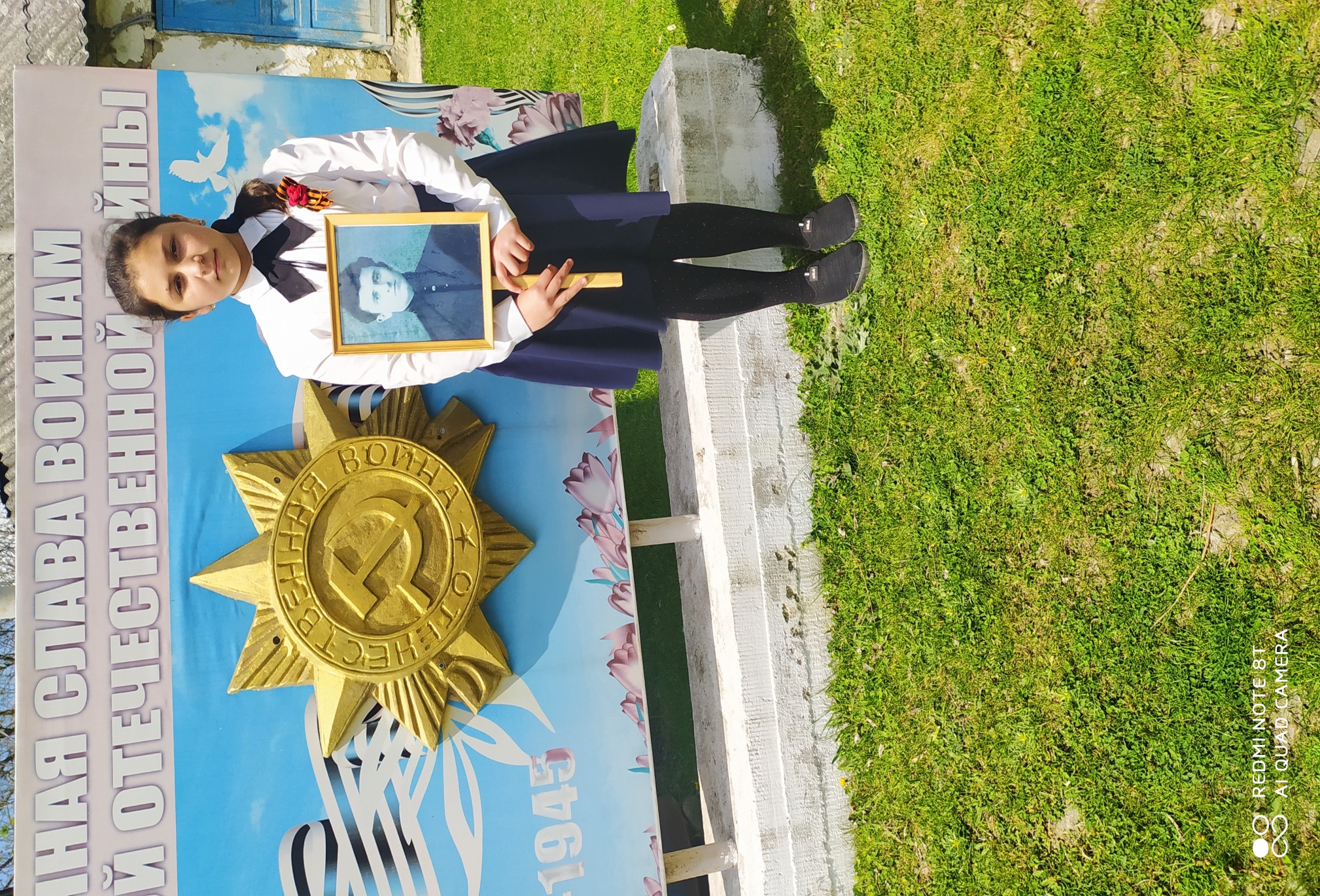 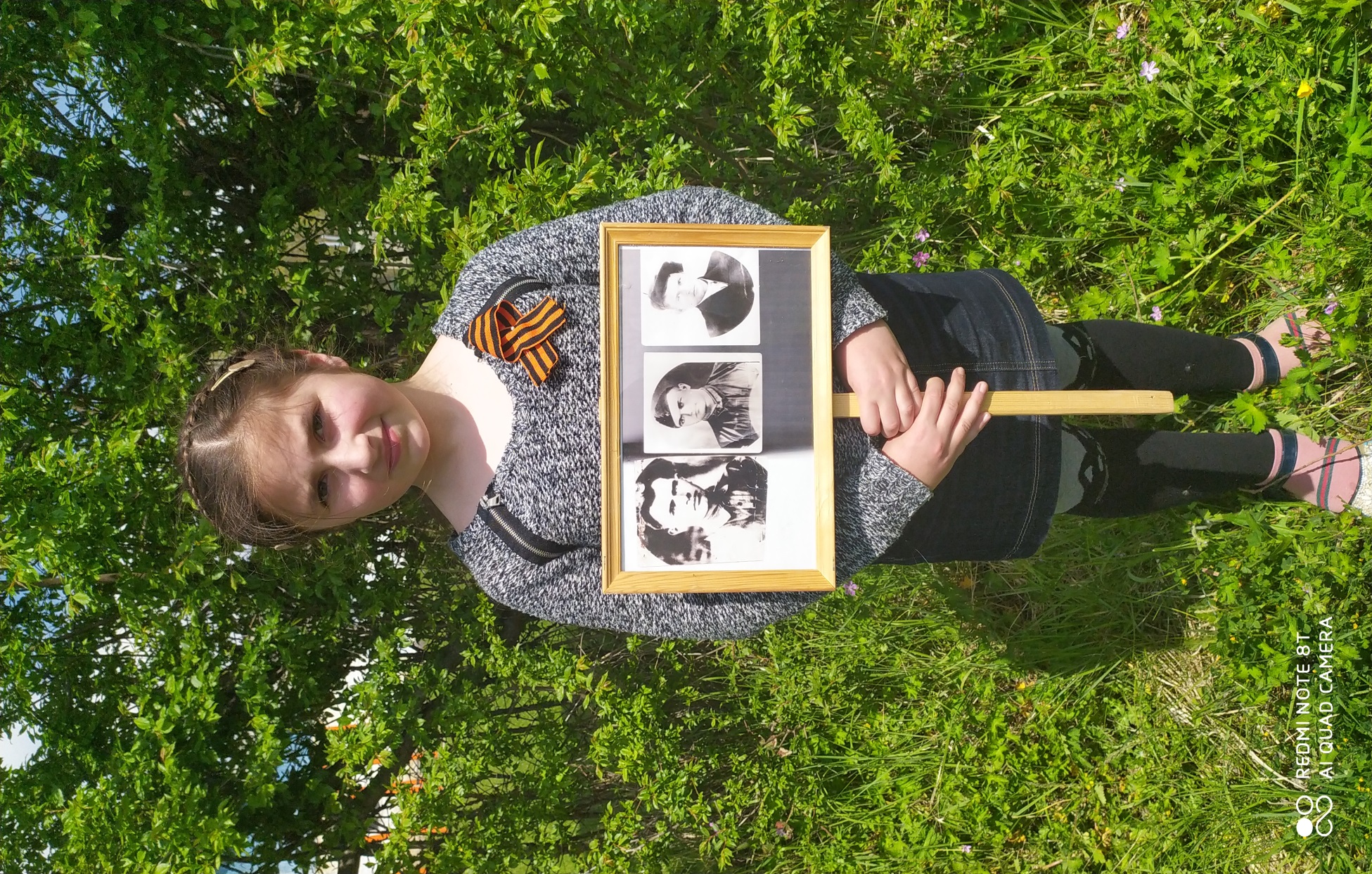 Джабраиловы Курбан,Якуб и Джабраил 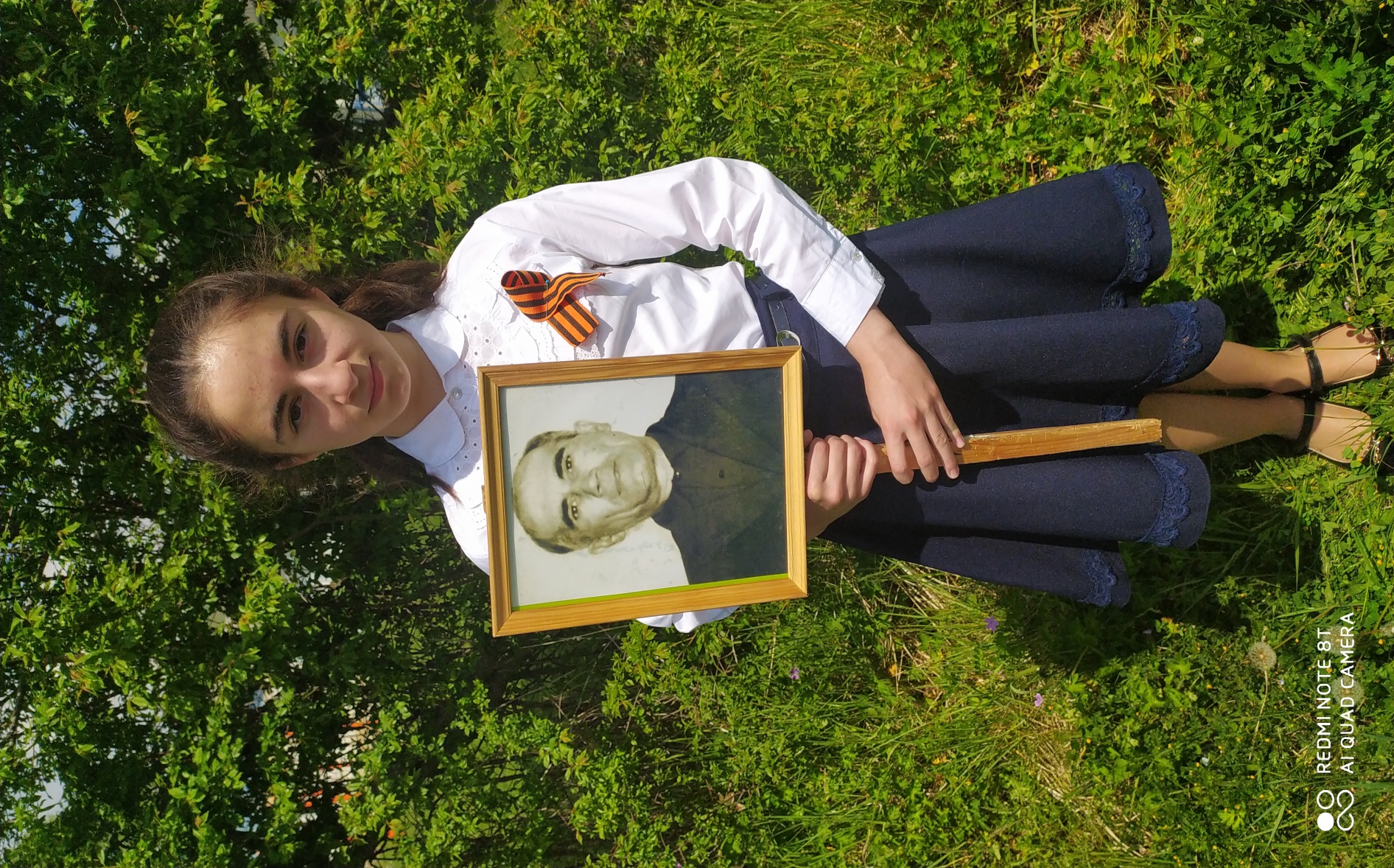 Сейдалиев Вагаб 1920-2000г.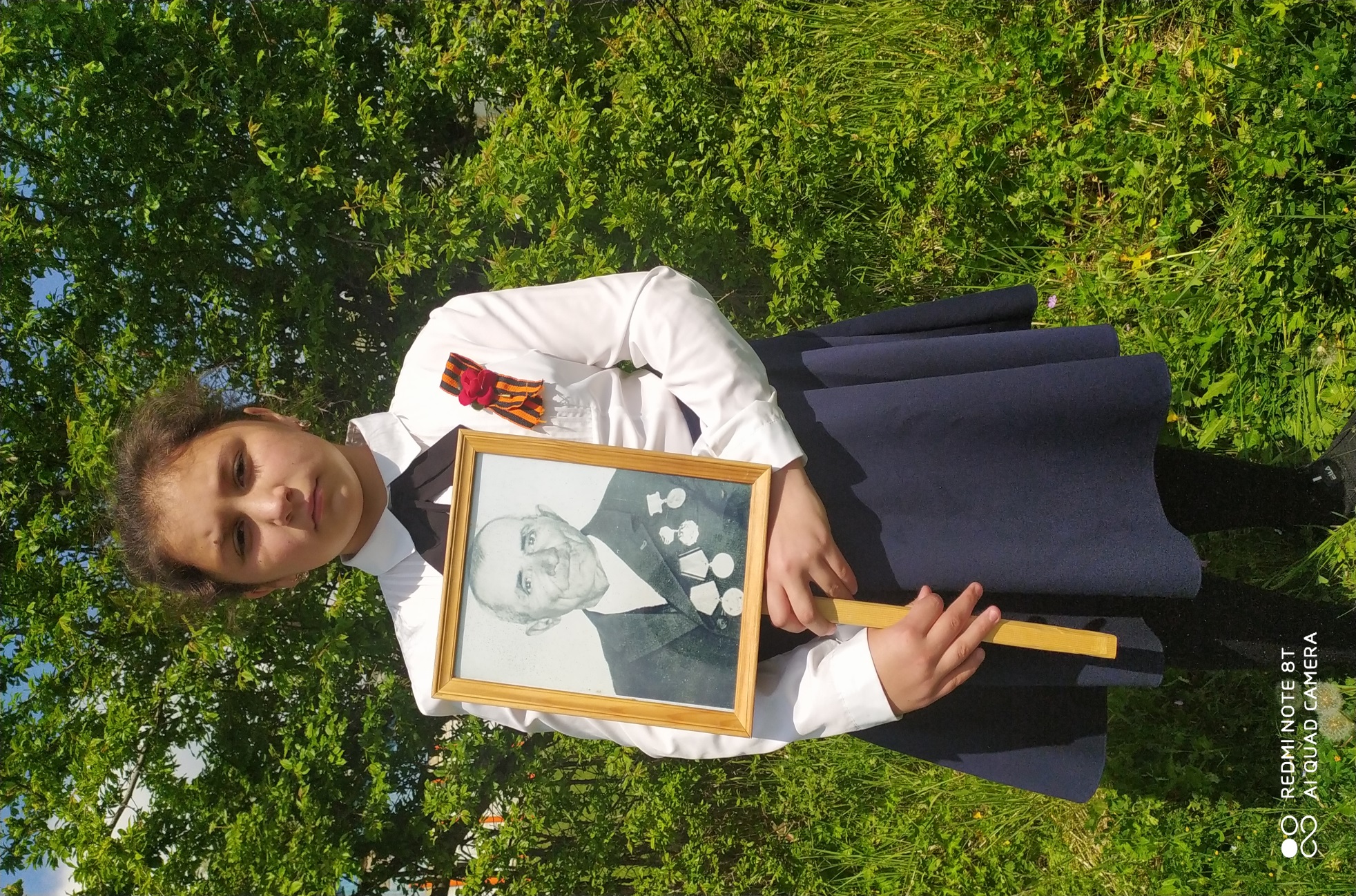 Девлетханов Талиб 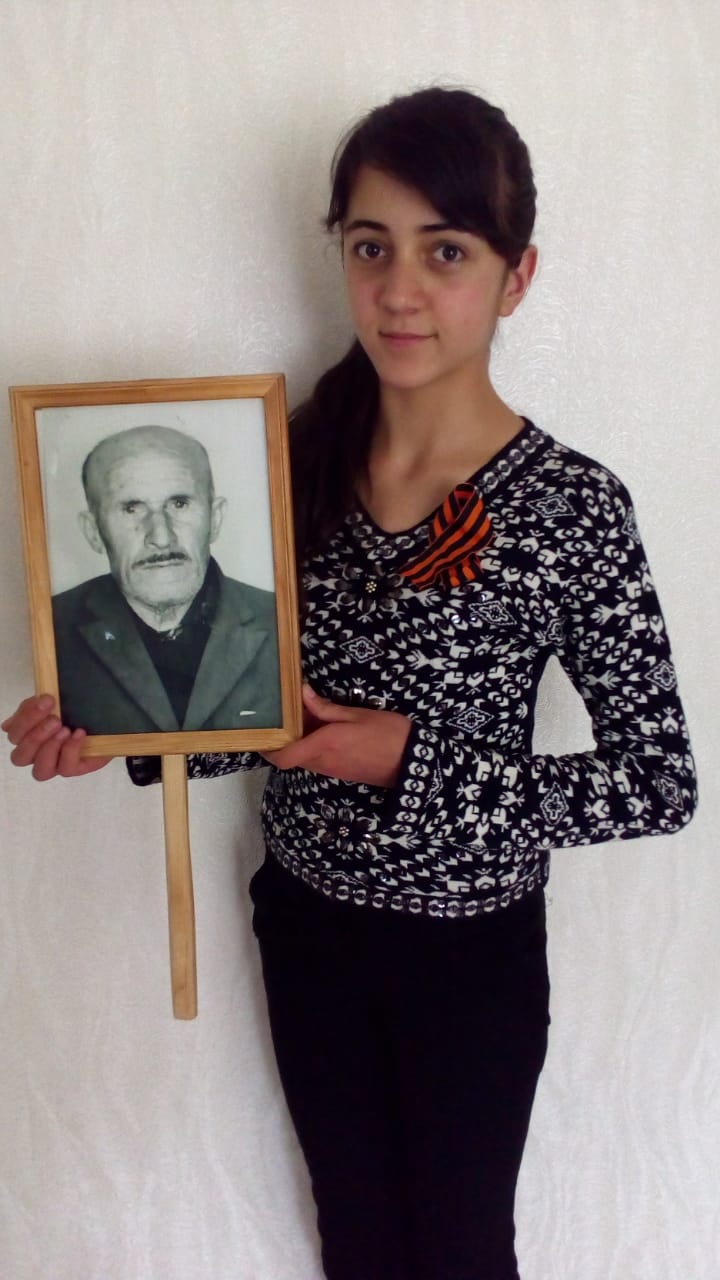 Халидов Абил 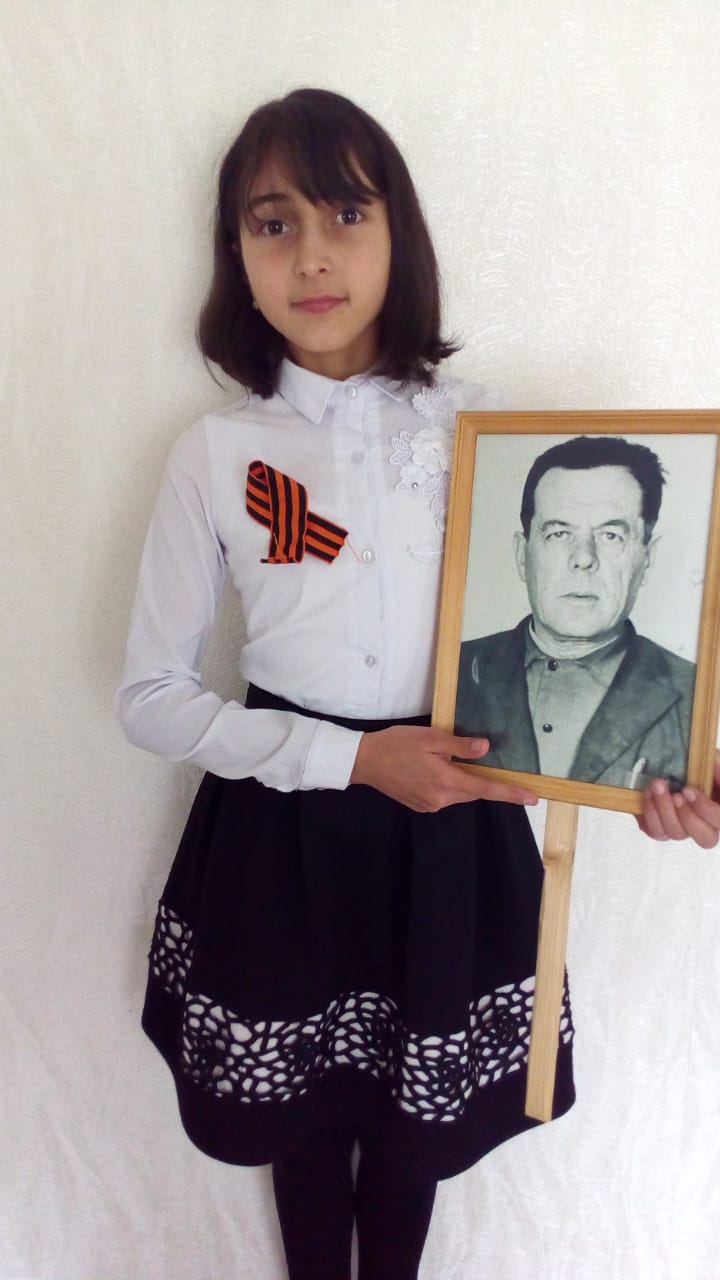 Гусенбеков Казанбег 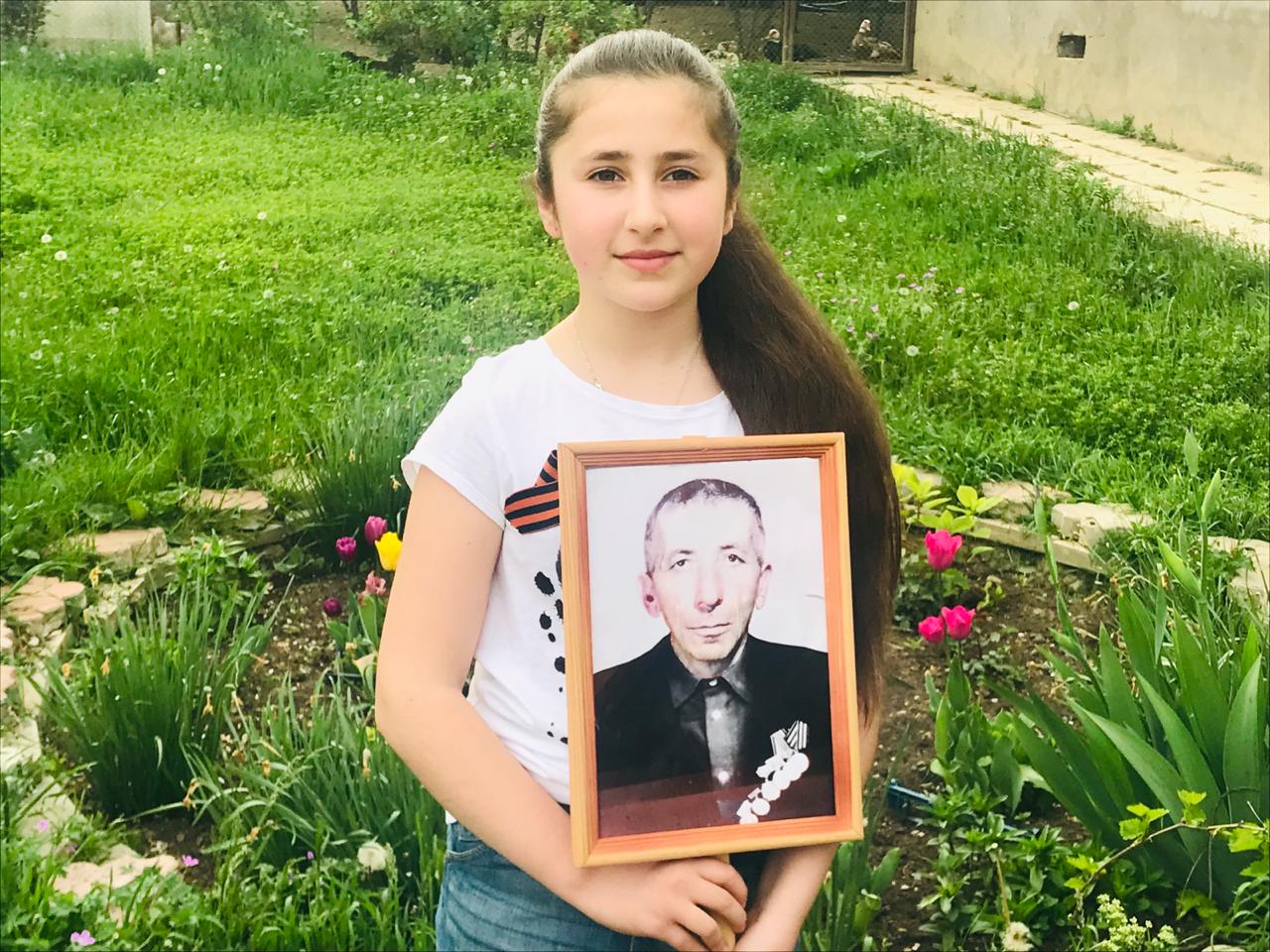 Агарзаев Гаджали  1913-1990гг.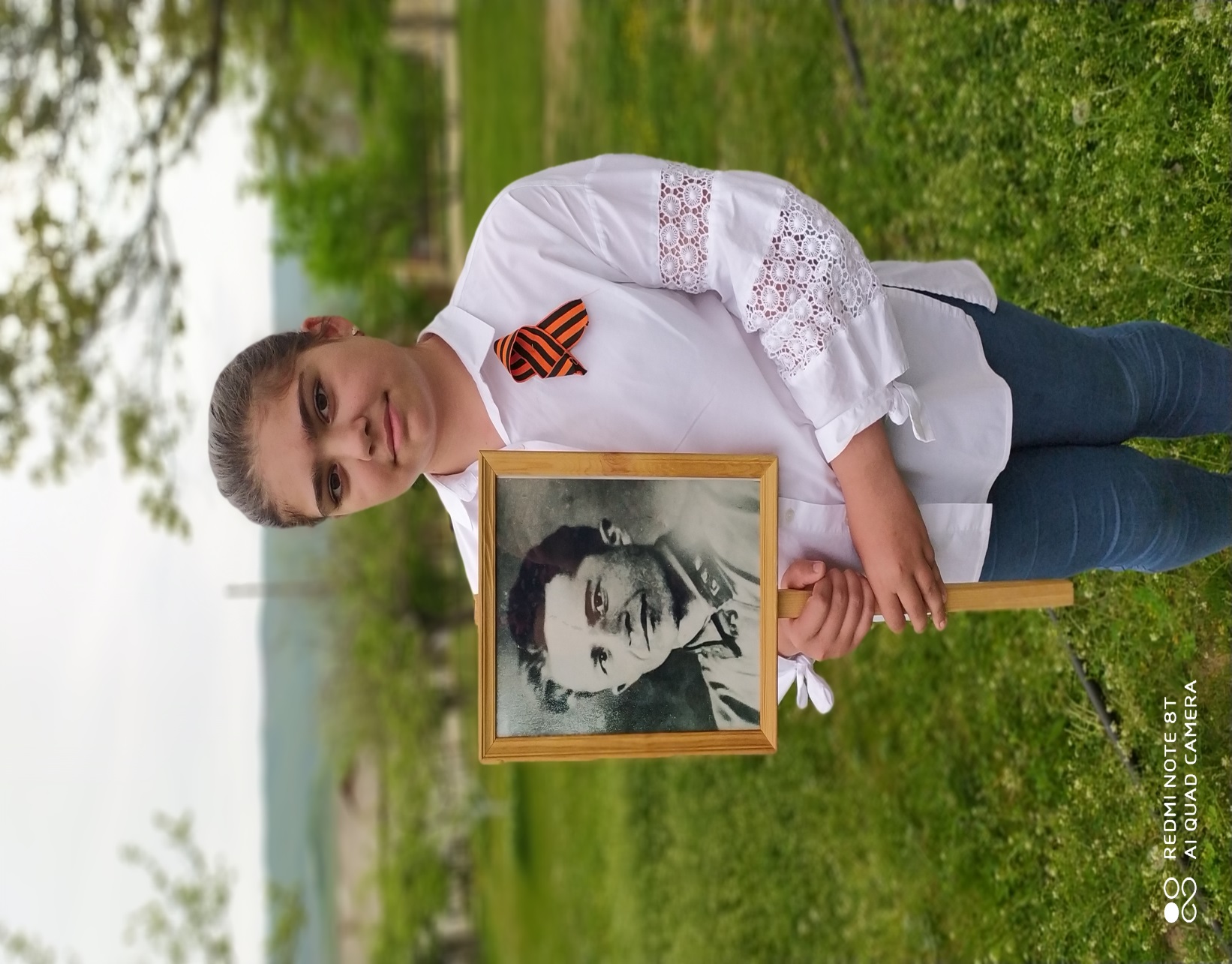 Габибов Гюкюль 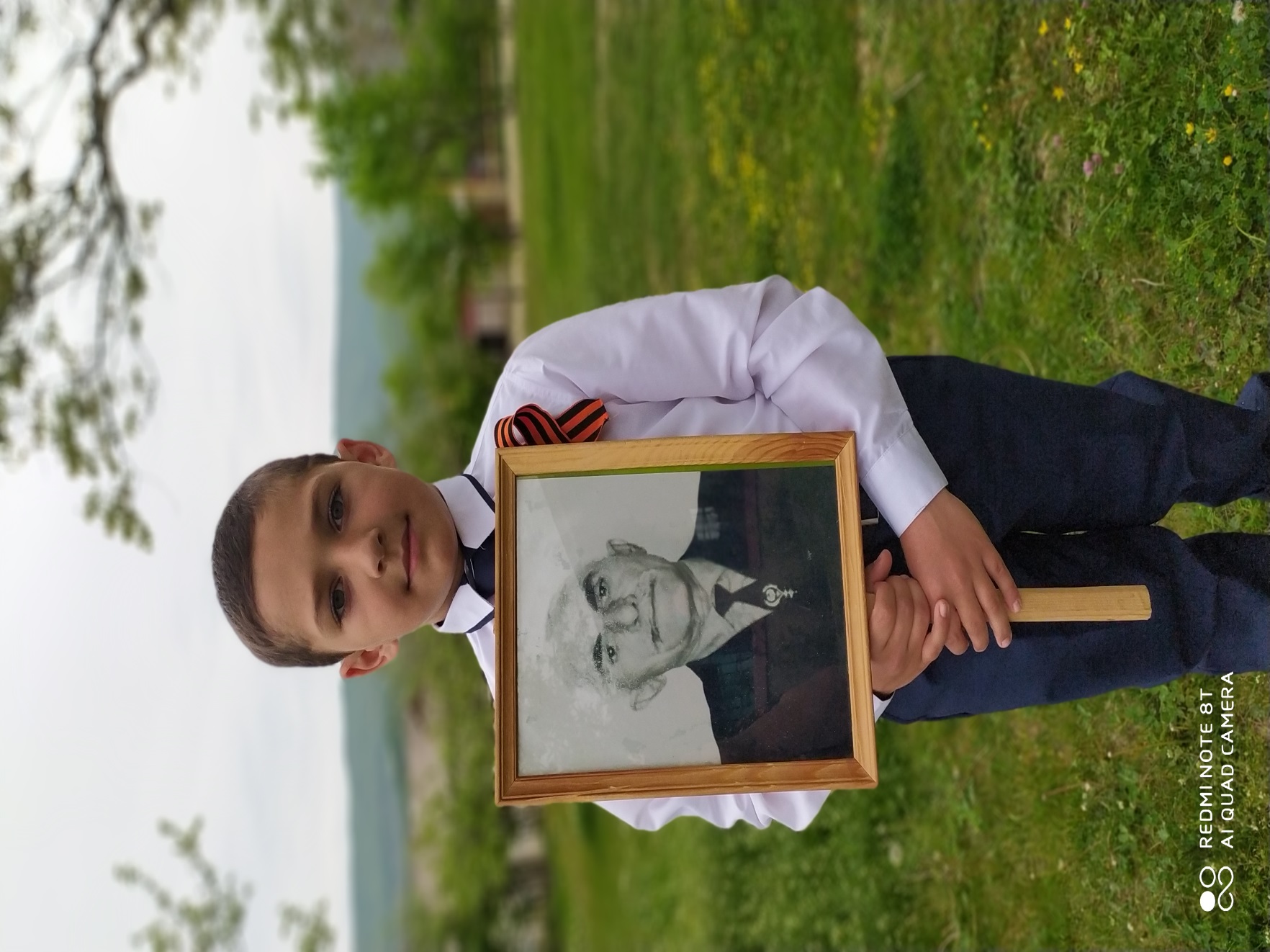 Велиев Абдулабасир 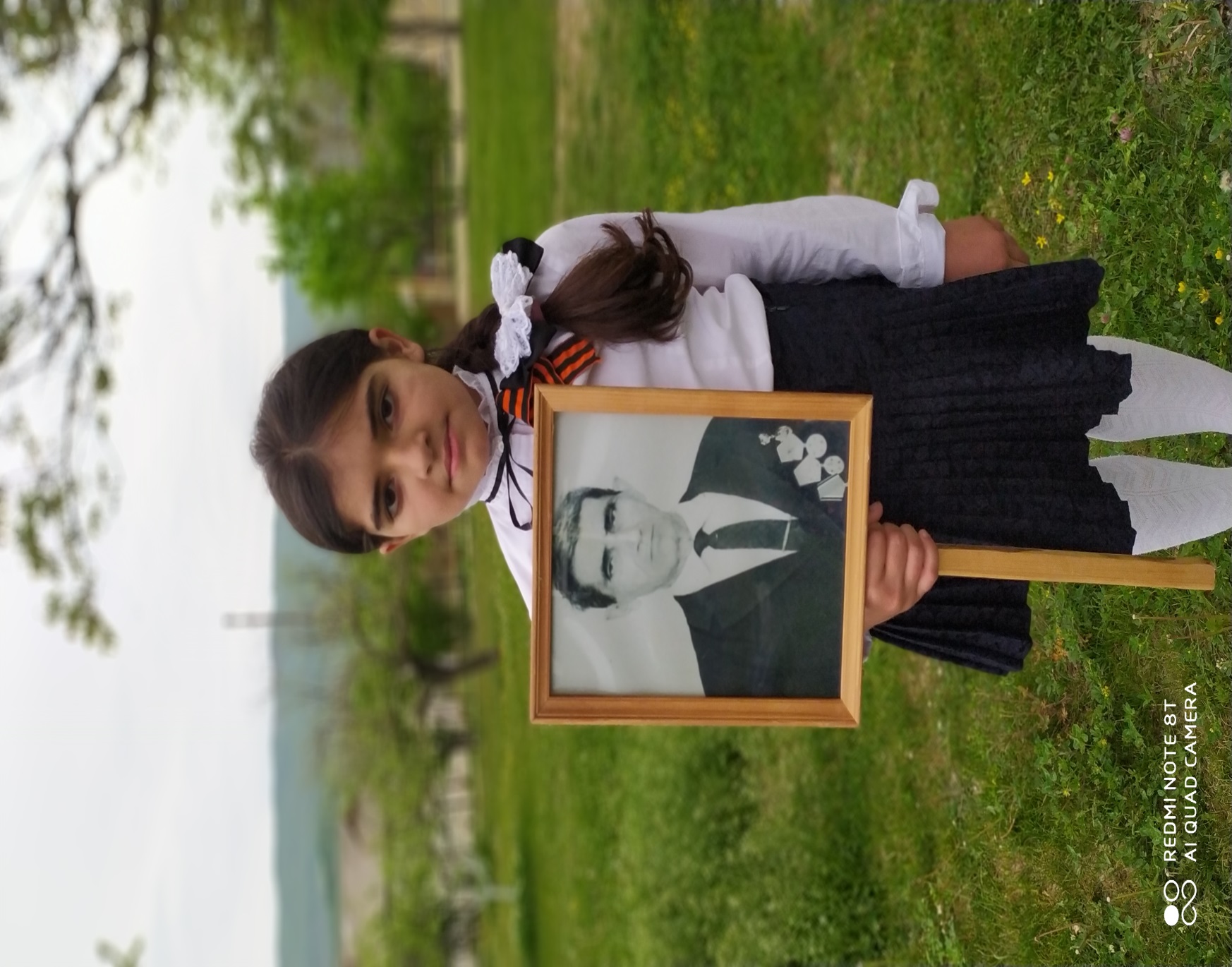 Муслимов Сулейман 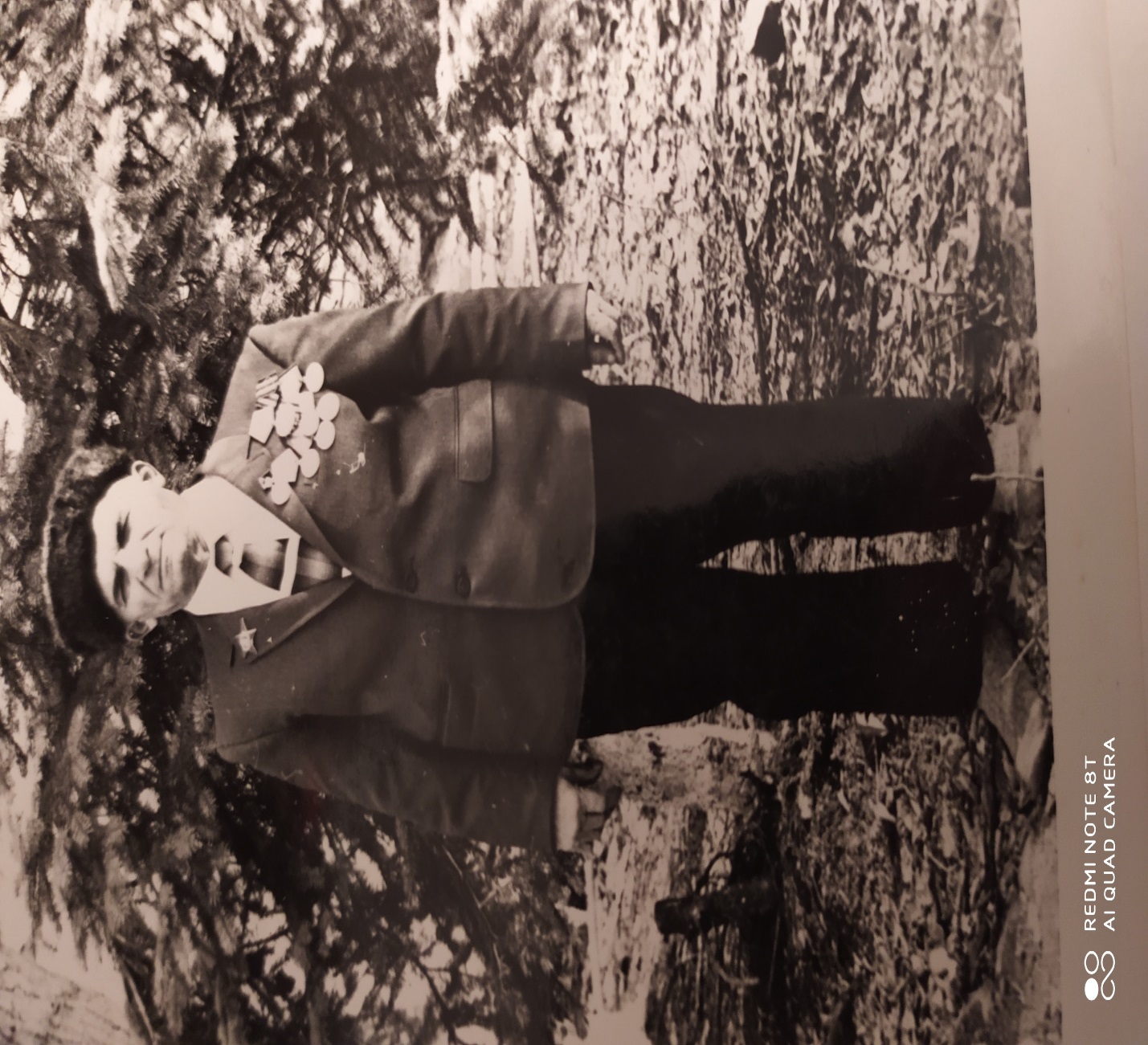 Джимиев Идрис.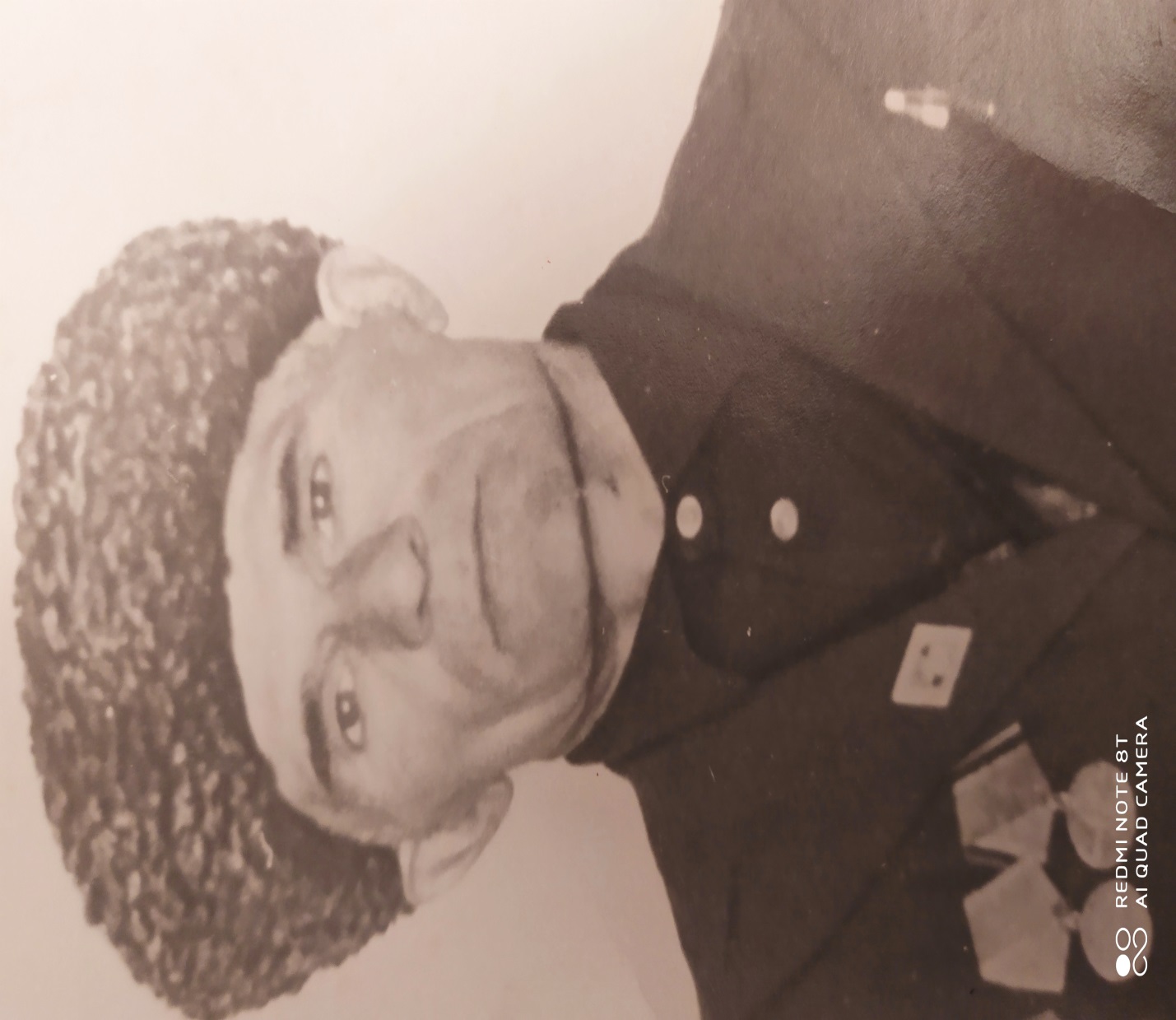 Гамзатов Мирзехан Медетович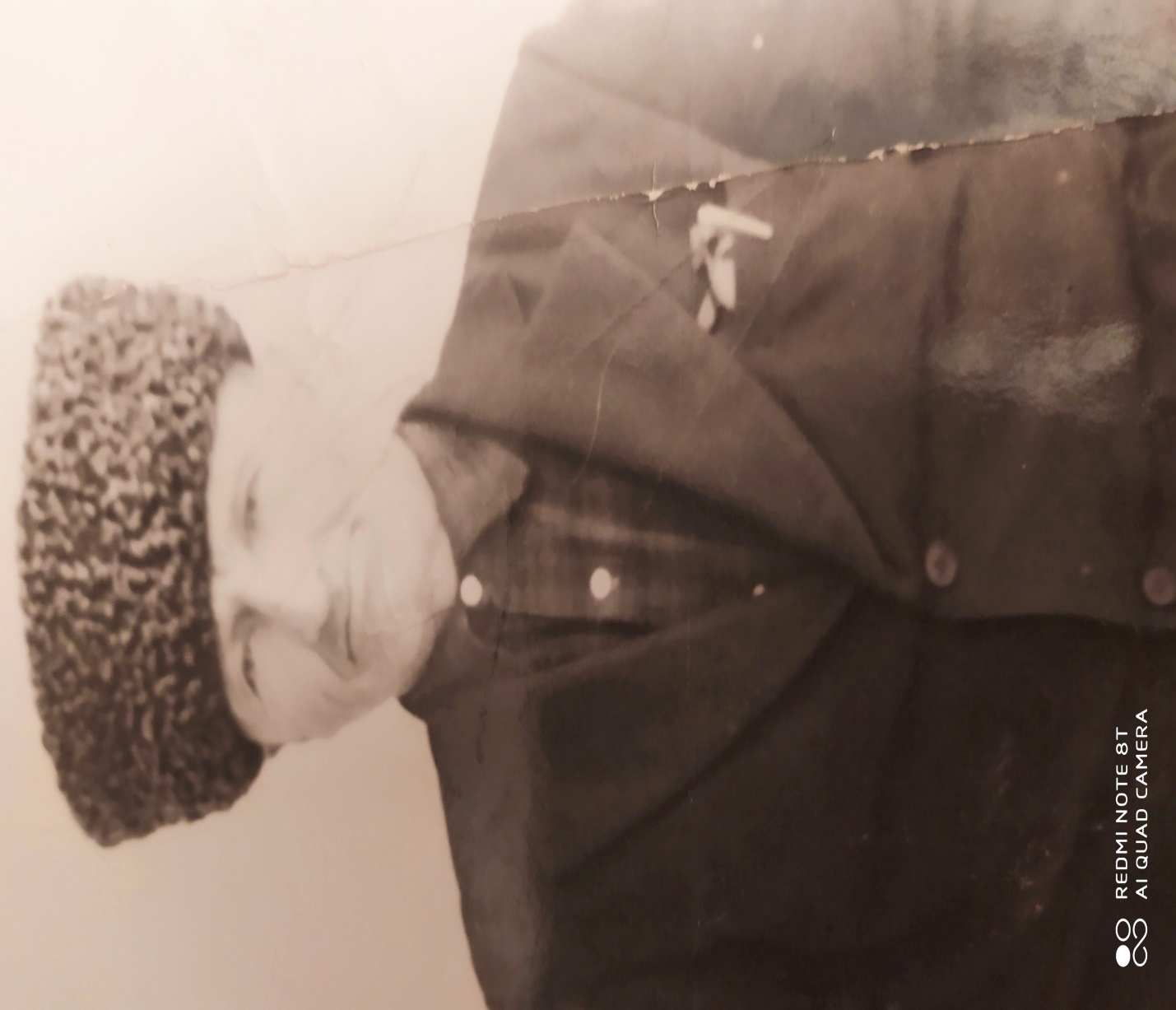 Агабалаев Алимерден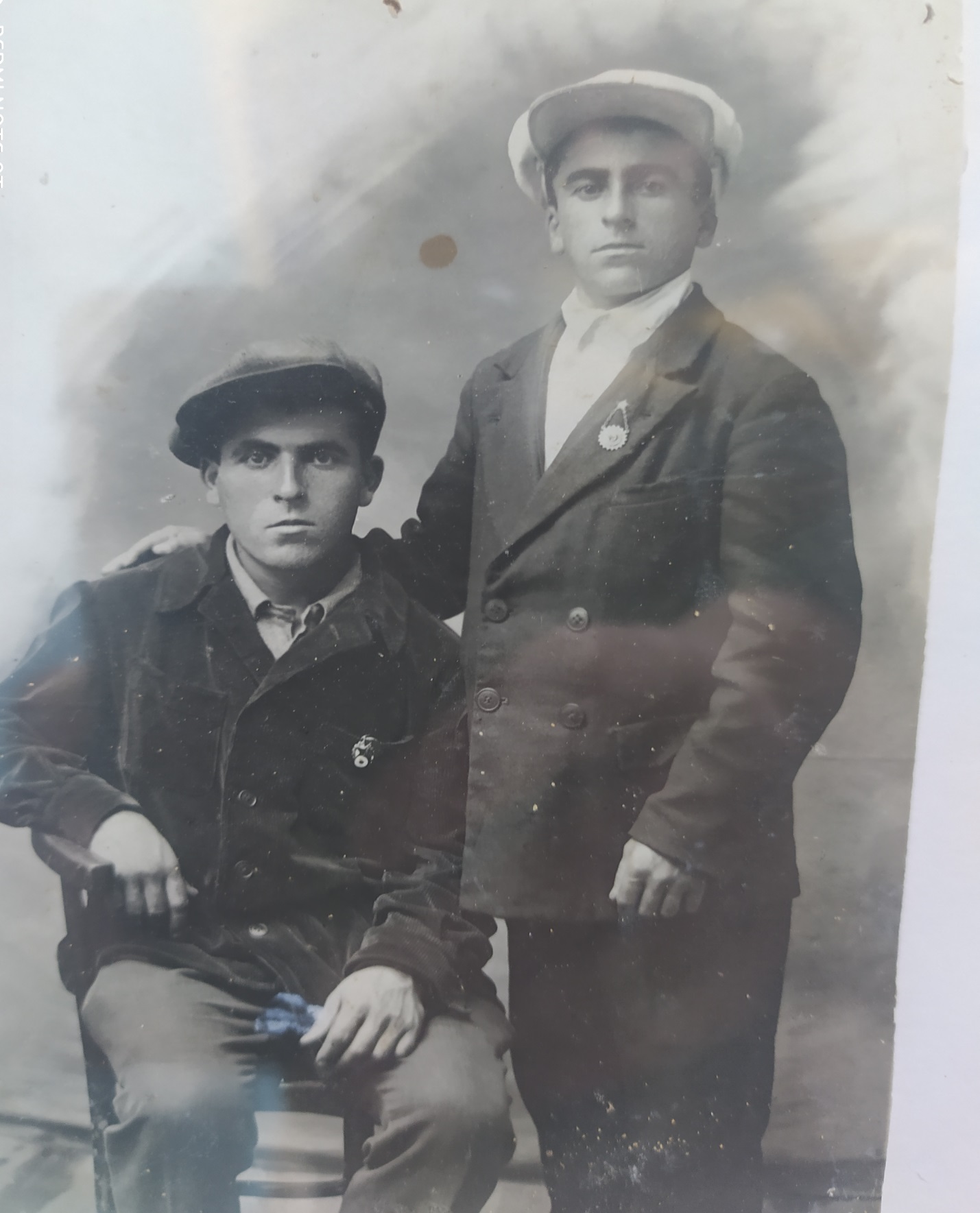 Разванов Хазар Разванович(справа)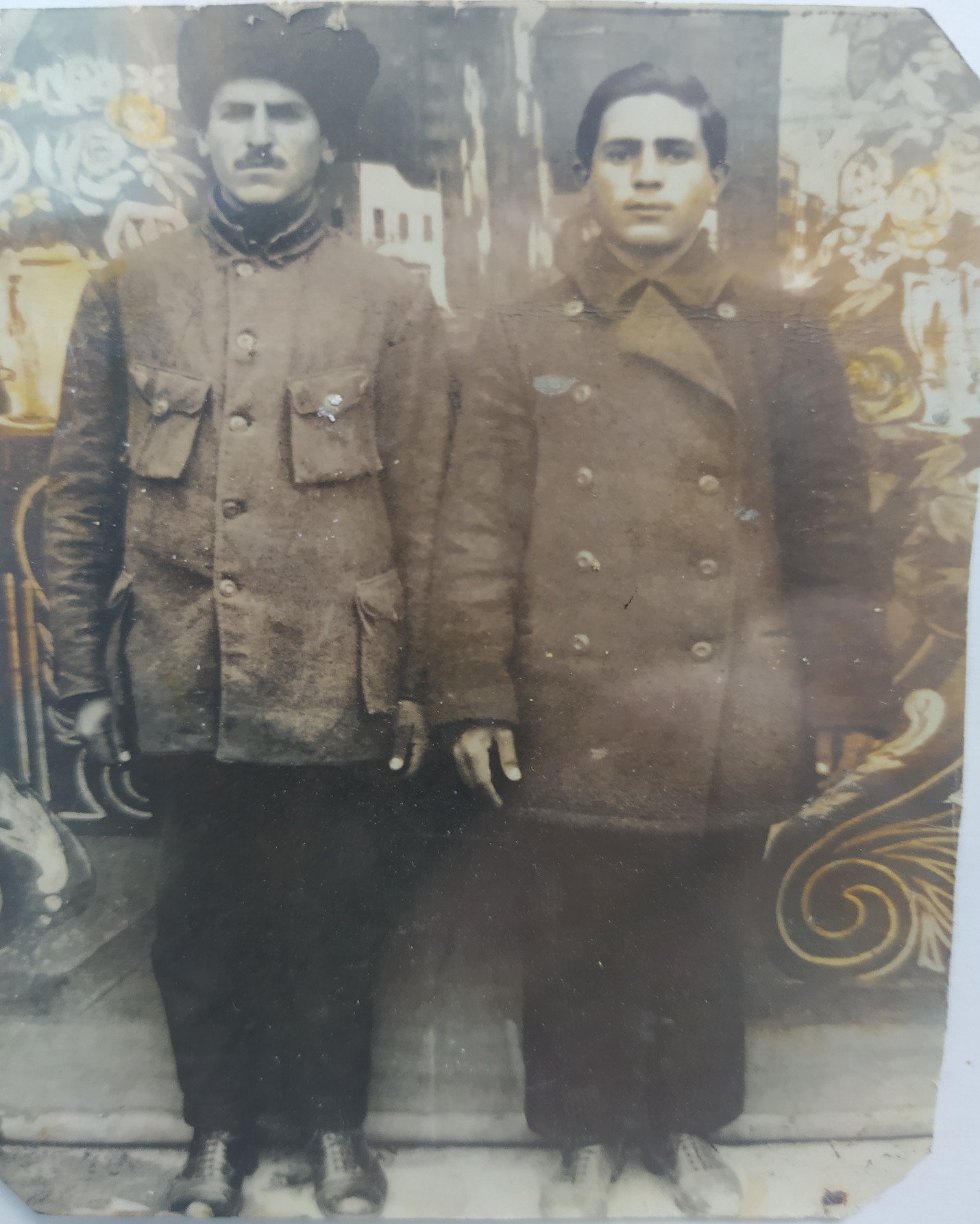 Разванов БубаРазванович(справа)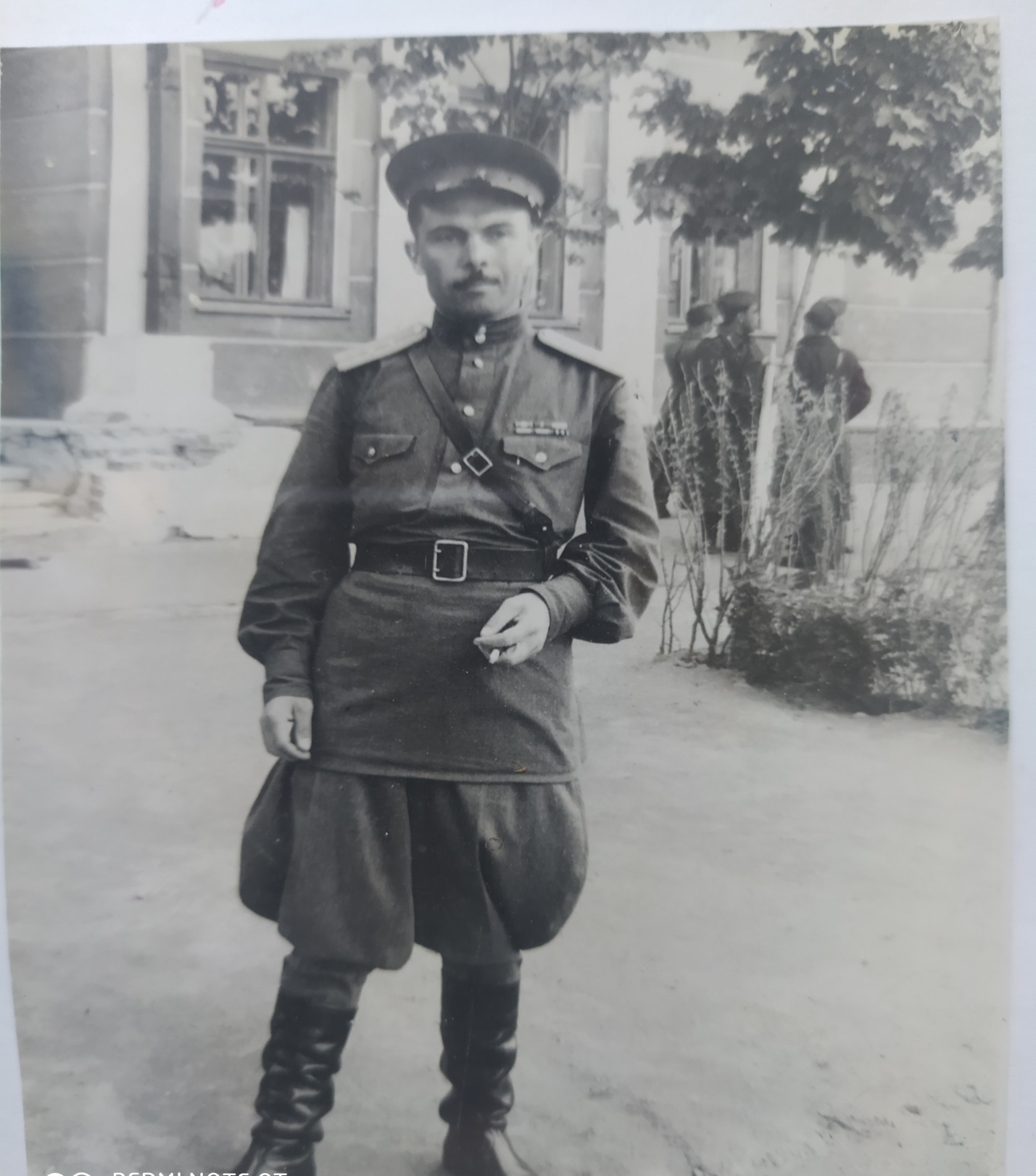 Фаталиев Гаджи